Publicado en Madrid el 05/08/2020 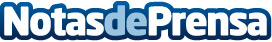 Melatonina, mientras llega la vacuna contra la COVID-19Para el doctor Tesarik y la doctora Mendoza-Tesarik, "La melatonina parece ser eficaz, es barata y fácilmente disponible. Tendría que ser distribuida gratuitamente entre personas en riesgo, tales como el personal sanitario, los inquilinos de las residencias de mayores y, porque no, entre los visitantes de discotecas, deportistas o aficionados de deportesDatos de contacto:María Guijarro622836702Nota de prensa publicada en: https://www.notasdeprensa.es/melatonina-mientras-llega-la-vacuna-contra-la Categorias: Medicina http://www.notasdeprensa.es